Ngày soạn: .................................................Ngày giảng: ...............................................  BÀI 11: VƯƠNG QUỐC CAM PU CHIAI. MỤC TIÊU: 1. Kiến thức:       		   - Mô tả được quá trình hình thành và phát triển của Vương quốc Cam-pu-chia.		   - Nhận biết và đánh giá được sự phát triển của Vương quốc Cam-pu-chia thời Ăng Co    - Nêu được một số nét tiêu biểu về văn hoá của Vương quốc Cam-pu-chia.2. Năng lực 	*Năng lực riêng/ đặc thù:   - Năng lực tìm hiểu lịch sử:     + Quan sát, khai thác và sử dụng thông tin của tư liệu lịch sử được sử dụng trong bài học     + Mô tả được quá trình hình thành và phát triển của vương quốc Cam pu chia, nhận biết sự phát triển của vương quốc Cam pu chia thời Ăng co     + Nêu được một số nét tiêu biểu về văn hoá của vuơng quốc Cam pu chia- Phát triển năng lực nhận thức và tư duy lịch sử:     + Xác định trên bản đồ các quốc gia Cam-pu-chia     + Nhận xét và đánh giá sự phát triển của vương quốc Cam pu chia thời Ăng – co      + Lập được trục thời gian các sự kiện tiêu biểu về quá trình hình thành và phát triển của Vương quốc Cam-pu-chia.- Vận dụng kiến thức, kĩ năng đã học:        Vận dụng kiến thức mới mà HS đã được lĩnh hội để giải quyết những vấn đề mới trong học tập và thực tiễn về những thành tựu văn hóa thời phong kiến HS biết nhận xét, đánh giá, rút ra bài học kinh nghiệm về quá trình phát triển của khu vực.  * Năng lực chung:       - Năng lực tự học: phát triển năng lực tự học thông qua việc tự đọc, tự nghiên cứu nội dung bài học qua SGK và tư liệu.      - Năng lực giao tiếp và hợp tác: phát triển năng lực này thông qua việc trả lời các câu hỏi của giáo viên và hoạt động nhóm cùng các bạn.      -Năng lực giải quyết vấn đề: giải thích được các vấn đề đặt ra trong thực tiễn có liên hệ từ nội dung bài học.3. Về phẩm chất:     - Giáo dục lòng yêu nước: có tinh thần đoàn kết gắn bó giữa các nước     - Trân trọng, giữ gìn truyền thống đoàn kết giữa Việt Nam với Cam-pu-chia..    - Giáo dục tính chăm chỉ: tìm hiểu và thu thập các thông tin, hình ảnh trong bài học.II. THIẾT BỊ DẠY HỌC VÀ HỌC LIỆU1. Giáo viên:  Nghiên cứu tài liệu, soạn bài theo câu hỏi SGK. Tìm hiểu nội dung các kênh hình trong bài, lược đồ ĐNA thế kỷ XIII - XV.     - Lược đổ Các quốc gia phong kiến ở Đông Nam Á treo tường hoặc file trình chiếu    - Tranh, ảnh về một số công trình kiến trúc, văn hoá của Cam-pu-chia.    - Phiếu học tập cho HS2. Học sinh:     - Đọc và tìm hiểu nội dung bài trước.    - Tranh ảnh, tư liệu và dụng cụ học tập theo yêu cầu của GVIII. TIẾN TRÌNH LÊN LỚPA. HOẠT ĐỘNG KHỞI ĐỘNG    - Mục tiêu: Thông qua xem video, đưa học sinh vào tìm hiểu nội dung bài học, tạo tâm thế cho học sinh đi vào tìm hiểu bài mới.     -  Nội dung: Trực quan, phát vấn.    - Sản phẩm: HS nêu vài hiểu biết về Ăng co vát     -Tổ chức thực hiện:    - Tổ chức cho HS xem video và trả lời câu hỏi   nêu hiểu biết của em về  Angkor?            https://drive.google.com/file/d/1aIP704LVatms5HNf96gdDzBc-   0HMTPwE/view?usp=sharing        Trong khoảng từ thế kỷ 9 đến thế kỷ 13, các vị vua của Đế quốc Khmer đã cho xây dựng hàng loạt công trình kiến trúc đồ sộ để vinh danh chính mình lẫn kinh đô Angkor, trong đó, 3 ngôi đền rực rỡ nhất ở là Bayon, Ta Prohm và Angkor Wat. Đặc biệt, Angkor Wat được coi là một siêu tuyệt tác của nền nghệ thuật Khmer. Nó đã trở thành biểu tượng của Campuchia, xuất hiện trên quốc kỳ và là điểm thu hút du khách hàng đầu đất nước chùa tháp. Vậy thời kì phong kiến vương quốc này phát triển như thế nào? Hôm nay chúng ta cùng học bài 8B. HOẠT ĐỘNG HÌNH THÀNH KIẾN THỨC1. Quá trình hình thành, phát triển của Vương quốc Cam-pu-chia    - Mục tiêu: Trình bày được sự hình thành và phát triển của vương quốc Cam-pu-chia     - Nội dung: GV sử dụng phương pháp trực quan, phát vấn, thuyết trình, phân tích tổ chức cho học sinh trả lời các câu hỏi để thấy được trình phát triển của vương quốc Campuchia và vận dụng vẽ được trục thời gian. Học sinh tìm hiểu về tình hình chính trị, kinh tế, đối ngoại (quá trình mở mang lãnh thổ) của Cam pu chia vào thời kỳ Ăng Co từ đó rút ra nhận xét  - Sản phẩm: câu trả lời của HS và vẽ được sơ đồ trục thời gian    - Tổ chức thực hiện:       2. Văn hóa Cam-pu-chia   - Mục tiêu:  Nêu được một số nét tiêu biểu về văn hoá cua vuơng quốc Campuchia   - Nội dung: GV sử dụng phương pháp trực quan, thảo luận, phát vấn, thuyết trình, phân tích tổ chức cho học sinh trả lời các câu hỏi để thấy được văn hoá tiêu biểu của Campuchia    - Sản phẩm: Hoàn thành được phiếu học tập về bảng thống kê các thành tựu văn hóa của Cam-pu-chia     - Tổ chức thực hiệnC. HOẠT ĐỘNG LUYỆN TẬP     - Mục tiêu: Nhằm củng cố, hệ thống hóa, hoàn thiện kiến thức mới mà HS đã được lĩnh hội ở hoạt động hình thành kiến thức về sự hình thành các vương quốc Cam pu chia     - Nội dung: GV tổ chức trò chơi ngôi sao may mắn để HS trả lời các câu hỏi trắc nghiệm. Trong quá trình làm việc HS có thể trao đổi với bạn hoặc thầy, cô giáo.    -  Sản phẩm:  đáp án câu trả lời của học sinh    - Tổ chức thực hiện 		GV sử dụng các câu hỏi trắc nghiệm: Câu 1: Thời kì phát triển huy hoàng của Vương quốc Cam-pu-chia là				Thời kỳ Ăng co.    		Câu 2: Lãnh thổ Cam-pu-chia được mở rộng nhất dưới thời vua				Giay-a- Vác-manVIICâu 3. Quần thể đền Ăng –co là di tích nổi tiếng của vương quốc nào?				 Cam-pu-chia     Câu 4. Năm 802, vị vua nào đã lãnh đạo người Khơ-me giành độc lập và thống nhất lãnh thổ?				Giay-a-Vác-manIID. HOẠT ĐỘNG VẬN DỤNG- Mục tiêu: Giúp học sinh nắm lại các kiến thức vừa tìm hiểu để vận dụng- Phương thức tiến hành: Tổ chức cho HS thực hiện trao đổi ở nhà- Tổ chức thực hiện: Giáo viên giao nhiệm vụ cho HS trao đổi tìm hiểu ở nhàCâu 1: Chứng minh “thời kì Ăng-co” là thời kì phát triển nhất của vương quốc Cam-pu-chia? Câu 2: Hãy đóng vai một hướng dẫn viên du lịch và giới thiệu một di sản văn hoá của Cam-pu-chia thời kì này để giới thiệu với bạn hoặc trước lớp. 		Những nội dung quan trọng khi giới thiệu: - Tên di sản đó? - Nét đặc sắc của di sản. - Vì sao lại ấn tượng về di sản đó? - Những giá trị của di sản đóDự kiến sản phẩm:1. Nói Vương quốc Cam-pu-chia thời Ăng-co là một trong các vương quốc phát triển hùng mạnh trong khu vực Đông Nam Á thế kỉ X- XV vì:– Nông nghiệp, lâm nghiệp và ngư nghiệp, thủ công nghiệp phát triển. - Thương mại phát triển, buôn bán với Trung Quốc và các nước láng giềng.– Mở rộng lãnh thổ về phía đông: tiến đánh Cham-pa, trung và hạ lưu sông Mê Nam (Thái Lan), trung lưu sông Mê Công (Lào), tiến đến bắc bán đảo Mã Lai → Thế kỉ X – XII, Campuchia trở thành một trong những vương quốc mạnh và ham chiến trận nhất Đông Nam Á. – Kinh đô Ăngco với đền tháp đồ sộ như Ăng – co Vát, Ăng – co Thom.2. HS có thể giới thiệu về Ăngcovat hoặc Ăng co thom- Xây dựng khi nào? ở đâu? Mục đích?- Xây dựng như thế nào? *GV giao nhiệm vụ cho HS về nhà - Về nhà học bài đầy đủ- Đọc và tìm hiểu bài Ôn tập các nội dung đã họcHoạt động của giáo viên và học sinhSản phẩm dự kiến* Nhiệm vụ 1: Tìm hiểu về sự hình thành và phát triển của Cm-pu-chia từ thế kỉ IX đến thế kỉ XVI.Bước 1. Chuyển giao nhiệm vụ học tậpGV giới thiệu về vị trí địa lý của đất nước Cam pu chia trên bản đồGV nhắc lại sự hình thành nhà nước Phù Nam, Chân lạp sau đó yêu cầu HS Đọc thông tin và tư liệu, hãy:- Trình bày quá trình hình thành, phát triển của Vương quốc Cam-pu-chia từ thế kỉ IX đến thế kỉ XVI.- Vẽ trục thời gian thể hiện sự phát triển của vương quốc Cam pu chiaBước 2. Thực hiện nhiệm vụ học tậpHS đọc SGK và thực hiện yêu cầu.  GV khuyến khích học sinh hợp tác với nhau khi thực khi thực hiện nhiệm vụ học tậpBước 3. Báo cáo kết quả hoạt động - HS lần lượt trả lời các câu hỏiBước 4. Đánh giá kết quả thực hiện nhiệm vụ học tậpGV phân tích, nhận xét, đánh giá kết quả của học sinh. * Nhiệm vụ 2: HS tìm hiểu về tình hình phát triển  của Cam pu chia vào thời kỳ Ăng Co. Bước 1. Chuyển giao nhiệm vụ học tậpGV có thể cho HS quan sát hình ảnh Biển Hồ, hổ Ba-ray và giới thiệu thêm thông tin, cũng như cho HS chỉ trên lược đổ thời kì mà Vương quốc Cam-pu-chia phát triển đến đỉnh cao: mở rộng sang vùng hạ lưu sông Chao Phray-a (Thái Lan ngày nay), trung lưu sông Mê Công (Lào ngày nay), Chăm-pa,..GV tổ chức cho HS tìm hiểu về tình hình phát triển  của Cam pu chia vào thời kỳ Ăng Co bằng các câu hỏi công não thông qua hoạt động nhóm?- Nhóm 1 và 3: Tình hình chính trị vương quốc Cam-pu-chia thời Ăng co như thế nào?- Nhóm 2 và 4: Kinh tế vương quốc Cam-pu-chia thời Ăng co phát triển như thế nào?- Nhóm 5 và 6: Vương quốc Cam-pu-chia thời Ăng mở rộng lãnh thổ ra sao?- Nhóm 7 và 8: Em có nhận xét gì về sự phát triển của vương quốc Cam pu chia thời kỳ Ăng co?Bước 2. Thực hiện nhiệm vụ học tậpHS đọc SGK và thực hiện yêu cầu.  GV khuyến khích học sinh hợp tác với nhau khi thực khi thực hiện nhiệm vụ học tậpBước 3. Báo cáo kết quả hoạt động - HS lần lượt trả lời các câu hỏiBước 4. Đánh giá kết quả thực hiện nhiệm vụ học tậpGV phân tích, nhận xét, đánh giá kết quả của học sinh.GV giới thiệu về kinh tế khu vực biển HồGV giới thiệu bản đồ Campuchia thời kỳ Ăng co mở rộng a. Cam-pu-chia từ thế kỉ IX đến thế kỉ XV.- Năm 802, vua Giay-a-vác-man II thống nhất lãnh thổ, đổi tên nước là Cam-pu-chia. - Từ thế kỉ IX đến thế kỉ XV: Thời kì Ăng-co - thời kì phát triển rực rỡ nhất của Vương quốc Cam-pu-chia. - Đến thế kỉ XV, do sự tranh giành quyền lực giữa các phe phái và sự tấn công của người Thái đã khiến cho Vương quốc Cam-pu-chia suy yếu. Người Khơ-me phải chuyển kinh đô từ Ăng-co về phía nam Biển Hồ (Phnôm Pênh ngày nay).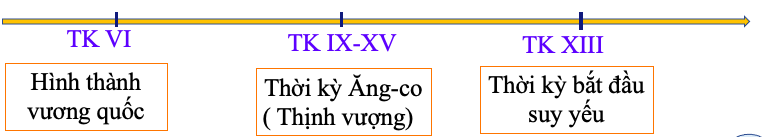 b. Sự phát triển của Cam-pu-chia thời Ăng-co.* Chính trị:  - Xây dựng nhà nước quân chủ chuyên chế tập quyền.- Đất nước được thống nhất và ổn định* Kinh tế:+ Có bước phát triển nhất là nông nghiệp. Triều đình rất quan tâm đến thuỷ lợi như đào nhiều hồ, kênh máng để trữ nước và điều phối nước tưới như hổ Ba-ray Tây, Ba-ray Đông,... + Cư dân ngoài sản xuất nông nghiệp còn đánh bắt cá ở Biển Hổ, khai thác lâm thổ sản, làm các nghê' thủ công như đồ trang sức, chạm khắc phù điêu,.. + Đặc biệt là thương mại, buôn bán với Trung Quốc và các quốc gia láng giềng* Đối ngoại: Tiến hành chiến tranh, mở rộng ảnh hưởng tới các khu vực thuộc lãnh thổ Lào và Thái Lan ngày nay, trở thành một thế lực hùng mạnh ở khu vực Đông Nam Á* Nhận xét: Thời kì Ăng-co là thời kì phát triển thịnh đạt nhất của Vương quốc Cam-pu-chia. Dưới thời kì này, Vương quốc Cam-pu-chia trở thành một trong những quốc gia hùng mạnh ở Đông NamHoạt động của giáo viên và học sinhSản phẩm dự kiếnBước 1. Chuyển giao nhiệm vụ học tậpYêu cầu HS đọc thông tin sgk và quan sát các hình ảnhHoàn thành bảng thống kê về những thành tựu văn hoá tiêu biểu của vươg quốc Cam pu chiaBước 2. Thực hiện nhiệm vụ học tậpHS đọc SGK và thực hiện yêu cầu.  GV khuyến khích học sinh hợp tác với nhau khi thực khi thực hiện nhiệm vụ học tậpBước 3. Báo cáo kết quả hoạt động - Đại diện các nhóm lần lượt trả lời các câu hỏiBước 4. Đánh giá kết quả thực hiện nhiệm vụ học tậpGV phân tích, nhận xét, đánh giá kết quả của học sinh.Tín ngưỡng, tôn giáo:+ Có tín ngưỡng phồn thực, tục cầu mưa…+ Hin-đu giáo và Phật giáo tiếp tục phát triển.Chữ viết, văn học: + Chữ Phạn và chữ Khơ-me. + Văn học: văn học dân gian và văn học viết với các truyện thần thoại, truyện cười… ngày càng phong phú. Kiến trúc- điêu khắc+ Phát triển trên cơ sở chịu ảnh hưởng đậm nét của Phật giáo+ Kiến trúc độc đáo như Ban-tây Srêi, Ăng-co Vát, Ăng-co Thom, …